Termine ces expressions.						/5On ne fait pas d’omelette sans …………………………………………………………………………Qui va à la chasse……………………………………………………………………………………………L’habit ne fait pas ……………………………………………………………………………………………En mai…………………………………………………………………………………………………………En avril ne te découvre…………………………………………………………………………………………Explique ces expressions.							/3Quand le chat est parti les souris dansent :……………………………………………………………………………………………………………………….C’est la goutte d’eau qui fait déborder le vase :……………………………………………………………………………………………………………………..Avoir les yeux plus gros que le ventre :…………………………………………………………………………………………………………………..Recherche ces mots au dictionnaire et note leur définition.			/3Bouche : ………………………………………………………………………………………………………………………………………………………………………………………………………………..Ecrire : ………………………………………………………………………………………………………………………………………………………………………………………………………………..Vitre : ………………………………………………………………………………………………………………………………………………………………………………………………………………..Ecris les lettres de l’alphabet dans l’ordre.					/1………………………………………………………………………………………………………………………………………………………………………………………………………………Ecris la lettre qui se trouve avant .						/1…E    …T   …G   …STrouve ces rébus.									/7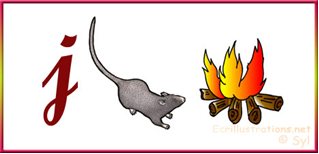 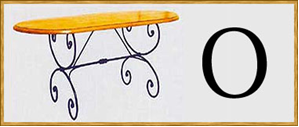 ……………………………………………………………..       …………………………………………………………..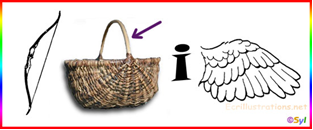 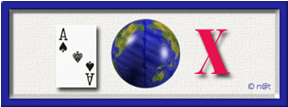 ………………………………………………………………     …………………………………………………………….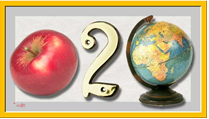 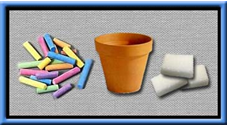 ………………………………………….                             ………………………………………………..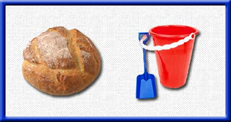 	       …………………………………………………Prénom : ……………………Date : ……………………………………………………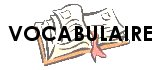 Evaluation – Première période